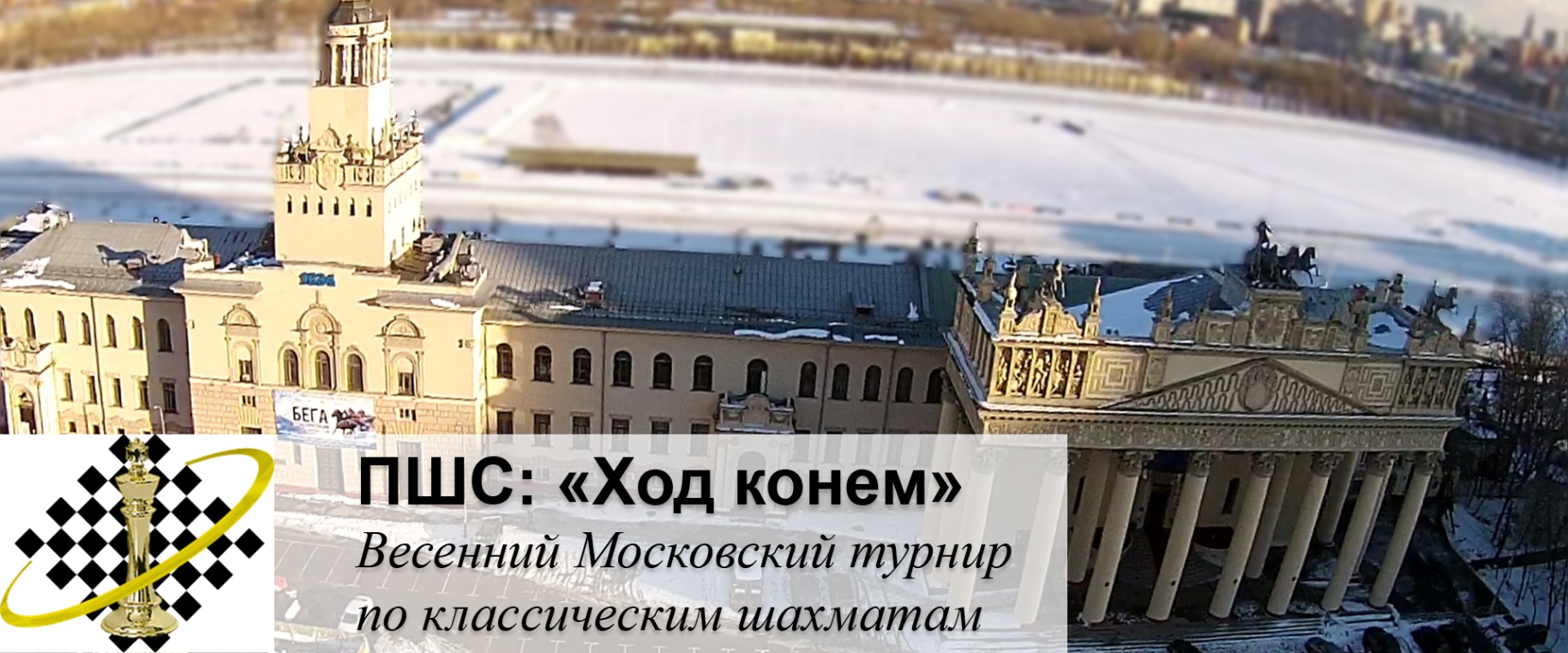 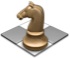     СИСТЕМА ПРОВЕДЕНИЯ И РЕГЛАМЕНТ	Турнир проводится по швейцарской системе с компьютерной жеребьевкой Swiss Manager для всех категорий. Во всех квалификационных категориях игра проходит по следующей схеме:Допуск участников 1998 г.р. и моложе. Все категории будут высланы на обсчет рейтинга ШФМ и ORR. Турнир G - на обсчет рейтинга FIDE. Контроль времени 1 час каждому игроку. Для участников всех категорий кроме «А» запись партий обязательна.  В случае слишком большого числа участников возможно дополнительное разделение категорий (или девочки будут играть отдельно, или по рейтингу). Категории A-F играют 2 дня, G - играют 3 дня.Турнирные взносы: для категории A,B,C,D,E,F – 1500 рублей.Категория G – 2000 рублей (для имеющих рейтинг FIDE), 2500 рублей (для не имеющих рейтинг FIDE).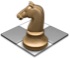       УЧАСТНИКИ И ИХ РЕГИСТРАЦИЯУчастники должны сообщить данные о себе заранее до 23 марта. Для этого необходимо заполнить заявку на сайте ПШС:         www.vphs.ru , или отослать  свои данные на        moiseevanv@mail.ru , или записаться по телефону 8(926)169-87-96. На сайте ПШС будут вывешены окончательные списки игроков. 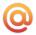 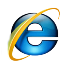 Игроки, не подавшие заявки (отсутствующие в списках), к участию не допускаются.  4.   ОПРЕДЕЛЕНИЕ ПОБЕДИТЕЛЕЙ И ПРИЗЫМеста победителей и призеров определяются по наибольшей сумме набранных очков. В случае равенства очков применяются дополнительные  показатели в следующей последовательности:  бухгольц,  усеч. бухгольц.Предусматривается дополнительный зачет для девочек. Победители будут награждаться ценными призами, медалями и дипломами в  адресных папках. Все игроки турнира получат памятные подарки и сертификаты участников.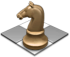       МЕСТО ПРОВЕДЕНИЯАдрес:, Беговая или Белорусская, Москва, ул. Беговая, 22 Центральный Московский ипподром 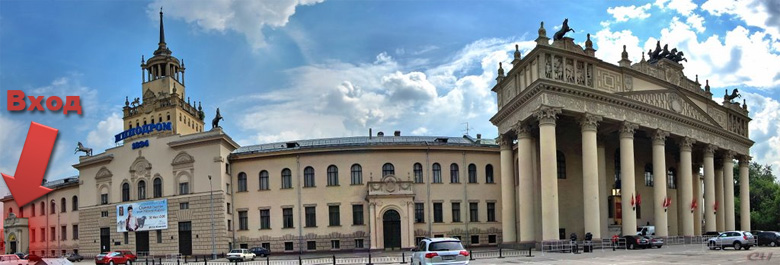 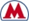 (вход с левой части здания)                            .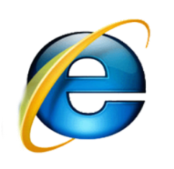 КатегорияРейтингРегистрацияТуры: 25 марта26 марта27 мартаТурнир Абез рейтинга26 мартас 13:00 до 13:40(нет игр)1 тур с 14:002 тур с 16:003-5 туры с 11:00Турнир B1001-110026 мартас 13:00 до 13:40(нет игр)1 тур с 14:002 тур с 16:003-5 туры с 11:00Турнир С1101-120026 мартас 13:00 до 13:40(нет игр)1 тур с 14:002 тур с 16:003-5 туры с 11:00Турнир D1201-130026 мартас 13:00 до 13:40(нет игр)1 тур с 14:002 тур с 16:003-5 туры с 11:00Турнир E1301-140026 мартас 13:00 до 13:40(нет игр)1 тур с 14:002 тур с 16:003-5 туры с 11:00Турнир F1401 - …..26 мартас 13:00 до 13:40(нет игр)1 тур с 14:002 тур с 16:003-5 туры с 11:00Турнир G«FIDE»0-1600 (fide - классика)25 мартас 15:00 до 15:401 тур с 16:002 тур с 18:003 тур с 14:004 тур с 16:005-7 турыс 11:00 - …..